MINERVA INTERNATIONAL FREIGHT FORWARDERS ASSOCIATION12th Annual General Meeting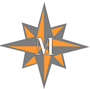 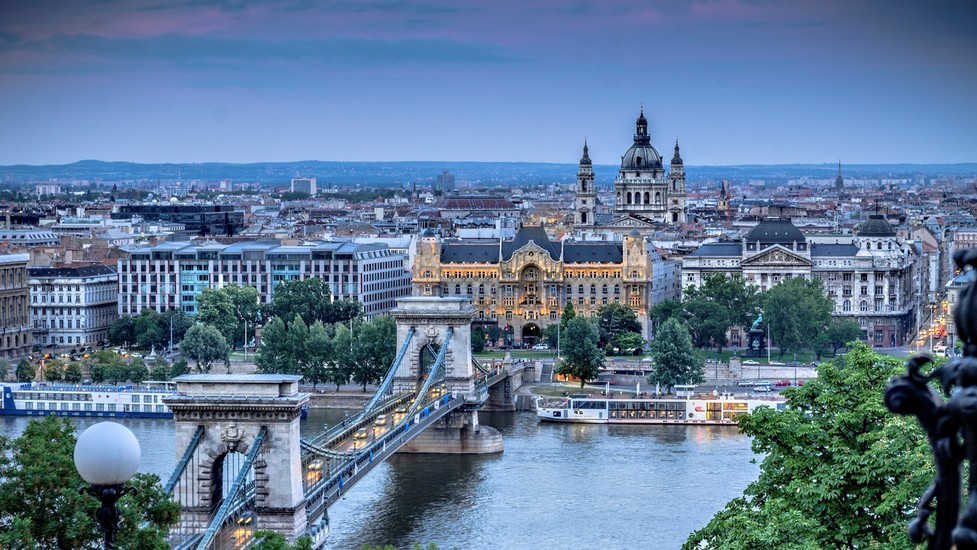 
BUDAPEST – HUNGARYCORINTHIA HOTEL*****  SUNDAY 22ND  –  WEDNESDAY 25TH APRIL 2018REGISTRATION FORM
COMPANY NAME :	 NAME PARTICIPANT(S): 	     ADDRESS: 	     COUNTRY: 	     VAT NUMBER:      PERSON IN CHARGE OF MAKING RESERVATION:Name:      Phone:      Fax:      Email address:       Comments:HOTEL AND MEETING REGISTRATION
M.I.F.F.A.  12th Annual General Meeting will be held atCORINTHIA HOTEL*****  BUDAPEST – HUNGARYALL-IN PACKAGE PRICECOVERING 3 NIGHTS + 1 ATTENDANCE FEEInclusive of :ROOM RATES with breakfast  I  city tax  I  porterage  I  internet  I  spa facilities  WELCOME RECEPTION on SundayATTENDANCE FEE on Monday, Tuesday and Wednesday incl. coffee breaks & lunchesDINNER on MondayGROUP ACTIVITY on Tuesday afternoonGALA EVENING and Award remittance on WednesdayEARLY BIRD RATES valid before November 15th 2017 2ND ATTENDANT IN SAME ROOM INCL. ATTENDANCE FEE =  € 950 
 SAME RATES FOR ROOMS 3 NIGHTS PRIOR AND POST EVENT.  ROOM SPACE BEFORE AND AFTER CONFERENCE DATES IS SUBJECT TO AVAILABILITY. UPGRADE ROOMS (DELUXE ROOM/ EXECUTIVE CLUB) ARE SUBJECT TO AVAILABILITY.PARTNER / SPOUSE PERSONS PROGRAM390 EURO PER PERSON FOR 3 NIGHTSInclusive of :ROOM RATES with breakfast  I  city tax  I  internet  I  spa facilitiesWELCOME RECEPTION on SundayDINNER on MondayLUNCH on Tuesday + GROUP ACTIVITY in the afternoonGALA EVENING WITH DINNER on Wednesday_____________________________________________________________________________ADDITIONAL ACTIVITIESAdditional activities will be proposed locallyand depending on the number of participants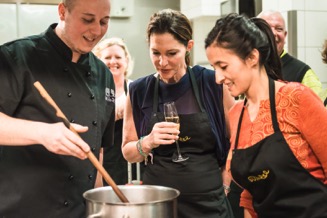 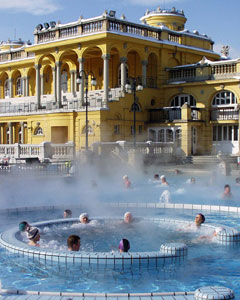 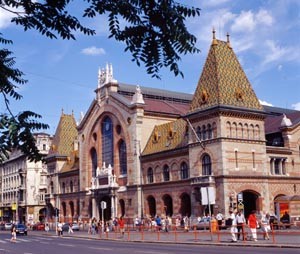 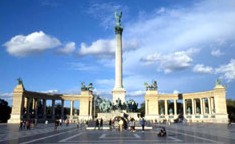 FLIGHT INFOSPECIAL FOOD REQUESTA:       will need a special meal: 	 vegetarian				 diabetic				 other :      B:       will need a special meal: 	 vegetarian				 diabetic				 other :      VISA & OTHER DOCUMENTS Please make sure to rm yourself in time of the adequate travel documents needed to enter or travel to Hungary. 
We experienced that – depending on the country you are living in – getting a visa may take SEVERAL MONTHS. We therefore highly recommend you to apply for it well in advance. REGISTRATION CONFIRMATION2ND ATTENDANT IN SAME ROOM (incl. attend. Fee)PARTNER / SPOUSE PERSONS PROGRAMTOTAL 									         = €                    IMPORTANT – IMPORTANT – IMPORTANTREGISTRATIONS MUST BE MADE BEFORE THE 15TH OF NOVEMBER 2017.After this date, reservations are subject to space availability and higher prices. THE REGISTRATION FORM MUST BE ACCOMPANIED BY THE PAYMENT OF THE TOTAL SUM by BANKDRAFT  OR BY CREDIT CARD  TO UNIGLOBE B&L TRAVEL.PLEASE MAKE SURE THAT THE TOTAL AMOUNT IS PAID BEFORE the 15TH OF NOVEMBER 2017.PARTICIPANTS WHOSE PAYMENT IS NOT RECEIVED IN FULL WILL BE REFUSED.BANK INFORMATION UNIGLOBE B&L TRAVEL :BANK : 		ING BANKADDRESS : 		KAPELLESTRAAT 36 - 2630 AARTSELAAR - BELGIUMIBAN NUMBER: 	BE27 3631 3094 3673BIC (SWIFT CODE):	BBRUBEBB
Please note that ALL BANK COSTS are for YOUR ACCOUNTand that payments need to be done in EUROKindly indicate the following instructions on all payments:MIFFA - 70721  and YOUR COMPANY NAME.CREDIT CARD INFOIf you wish to pay with credit card, please provide all credit card details here below.CREDIT CARD TYPE : 		     CREDIT CARD NUMBER :	      EXPIRY DATE:			      /     NAME ON CARD:		      CVV (SECURITY CODE ON THE BACK):       PLEASE CHARGE MY CREDIT CARD FOR THE TOTAL AMOUNT – MIFFA CONFERENCE 2018 EXPENSES.RETURN PAGES TOPlease make reservations with UNIGLOBE B&L TRAVEL, only by USING this registration form.UNIGLOBE B&L TRAVELATTN MIRYAM SCHEFFERSKapellestraat 58B-2630 AartselaarBelgiumPhone: +32 3 443 72 40Email: mscheffers@uniglobebltravel.be                                                              BEFORE 15/11       AFTER 15/11      2nd ATTENDANT     EXTRA NIGHT      Superior Room + Attendance Fee                                  Single   €                 1.695                     1.895                   1.495                     190                                   Double €                 1.770                     1.970                                                  215    Deluxe Room + Attendance Fee                                 Single   €                  1.780                     1.980                    1.580                     220                                     Double €                  1.850                     2.050                                                   245 Executive Club + Attend. Fee                                 Single   €                  1.920                    2.120                     1.720                     265                                  Double €                  1.990                    2.190                                                    290 AIRLINE + FLIGHT NUMBERDATETIMEARRIVAL FLIGHT INFODEPARTURE FLIGHT INFONAME(s)SINGLE/DOUBLEStandard room/ deluxe roomARRIVALDATEDEPARTUREDATEMEETINGATTENDANCE1.      2.       SGL
 DBL Superior room Deluxe room Executive Club room 1.  2.  1.      2.       SGL
 DBL Superior room Deluxe room Executive Club room1.  2.  ALL IN PACKAGES (incl. room + attend. fee)1st attendant2nd attendantextra nighttotalSINGLE SUPERIOR PACKAGE IN EUROEarly bird 1.695      /   1.895 X     1495 X     190 X        = €       DOUBLE SUPERIOR PACKAGE IN EURO Early bird 1.770      /   1.970X     215 X        = €       SINGLE DELUXE PACKAGE IN EUROEarly bird 1.780      /   1.980X     1580 X     220 X        = €       DOUBLE DELUXE PACKAGE IN EUROEarly bird 1.850     /  2.050X     245 X        = €       SINGLE EXECUTIVE PACKAGE IN  EUROEarly bird 1.920     /  2.120X     1720 X     265 X        = €       DOUBLE EXECUTIVE PACKAGE IN EUROEarly bird 1.990     /  2.190X     290 X        = €       1 PACKAGE  = 950 €  X       persons    = €       1 PACKAGE  = 390,00€  X       persons    = €       DATESIGNATURE